NATIONAL FINALSFRIDAY 14TH – SUNDAY 16TH NOVEMBER 2014TOURNAMENT FORMATMatches will be played using a 9v9 format and played on 80x50yd pitchesThe goal-size used will be 16ft x 7ft (4.8m x 2.1m)Each Club will be permitted to bring a maximum of 16 Players Each club will play every team in their group onceMatches will comprise of 2 x 15 minutes The team finishing in 1st place in each group will progress to the semi-finalsThe team finishing in 2nd place in each group will progress to the Plate semi-finalsThe rest of the teams will play-off against the team finishing in the same position in the opposite group to determine their overall tournament placing (1st – 20th)Substitutes – teams will be able to use all 7 substitutes using a roll-on roll-off formatTeams will be awarded 3 points for a win and one point for a draw. Where teams are level on points in their group the following criteria will be used:most goals scoredgoal differenceresult of the mutual matchThe two finalists will win a place in the Christmas Truce Tournament, to be held in Ypres in December 2014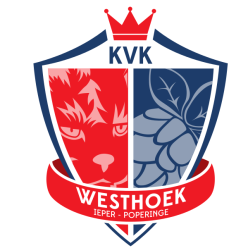 HOST CLUBVENUE Crack Stadion – Picanollaan 1, 8900 IeperMain Pitch				    Artificial Pitch		   Warm-up pitch          (Pitch 1 & 2) 		    		     (Pitch 3 & 4)	             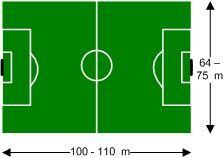 1: 	Access to changing rooms2: 	Access to changing rooms3:	Access to main building upper level (bar and viewing gallery)4:	Food marquee – hot lunch served for all teams   Day 1									   - Groups A and B play							   - Groups C and D education day 						    Day 2									   - Groups C and D play							   - Groups A and B education day 	Day 3 Group AGroup BGroup CGroup DArsenalChelseaQPRTottenham HotspurCrystal PalaceWest HamSouthamptonLeicester City WBAAston VillaStoke CitySwansea CityBurnley Hull CityNewcastle UnitedSunderlandManchester United EvertonLiverpoolMan CityTimePitch 1 (Main Pitch)Pitch 2 (Main Pitch)Pitch 3 (3G Pitch)Pitch 4(3G Pitch) 10.00Man Utd v C. PalaceArsenal v WBAWest Ham v HullChelsea v A. Villa10.50Burnley v ArsenalWBA  v Man UtdHull  v ChelseaEverton v West Ham11.40WBA v C.PalaceBurnley v Man UtdEverton v ChelseaHull v A.Villa12.30LUNCHLUNCHLUNCHLUNCH14.00Chelsea v West HamA.Villa v EvertonC.Palace v BurnleyMan Utd v Arsenal14.50Everton v HullWest Ham v A.VillaArsenal v C.PalaceBurnley v WBATimePitch 1 (Main Pitch)Pitch 2 (Main Pitch)Pitch 3 (3G Pitch)Pitch 4(3G Pitch) 10.00QPR v StokeSouthampton v NewcastleTottenham v SwanseaLeicester v Man City10.50Liverpool v SouthamptonNewcastle  v QPRSunderland v LeicesterMan City  v Tottenham11.40Newcastle v StokeLiverpool v QPRMan City v SwanseaSunderland v Tottenham12.30LUNCHLUNCHLUNCHLUNCH14.00Tottenham v LeicesterSwansea v SunderlandStoke v LiverpoolQPR v Southampton14.50Sunderland v Man CityLeicester v SwanseaSouthampton v StokeLiverpool v NewcastleTimePitch 1 (Main Pitch)Pitch 2 (Main Pitch)Pitch 3 (3G Pitch)Pitch 4(3G Pitch) 10.004th Group A v 4th Group B4th Group C v 4th Group D5th Group A v 5th Group B5th Group C v 5th Group D10.5019th/20th play-off17th/18th play-off3rd Group A v 3rd Group B3rd Group C v 3rd Group D11.409th/10th play-off11th/12th play-off15th/16th play-off13th/14th play-off12.00LUNCHLUNCHLUNCHLUNCH13.30Semi-final 1Winner Group A v Winner Group B Semi-final 2Winner Group C v Winner Group DPlate Semi-final 12nd Group A v 2nd Group BPlate Semi-final 22nd Group C v 2nd Group D14.30FinalPlate Final3rd/4th Play-off7th/8th Play-off